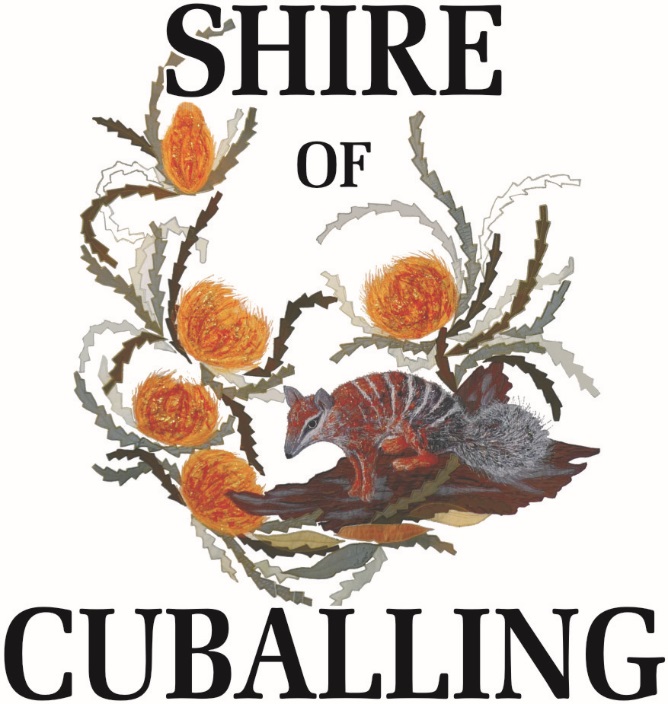 A progressive, diverse and caring community,with access to modern services and infrastructure,in a unique part of the worldMinutesof theSpecial Meeting of Councilheld10AM, Tuesday 30th June 2015Shire of CuballingCouncil ChambersCampbell Street, Cuballing DISCLAIMERNo responsibility whatsoever is implied or accepted by the Shire of Cuballing for any act, omission or statement or intimation occurring during Council/Committee meetings or during formal/informal conservations with staff.  The Shire of Cuballing disclaims any liability for any loss whatsoever and howsoever caused arising out of reliance by any person or legal entity on any such act, omission or statement or intimation occurring during Council/Committee meetings or discussions.  Any person or legal entity who acts or fails to act in reliance upon any statement does so at that person’s or legal entity’s own risk.In particular and with derogating in any way from the broad disclaimer above, in any discussion regarding any planning application or application for a licence, any statement or limitation of approval made by a member or officer of the Shire of Cuballing during the course of any meeting is not intended to be and is not taken as notice or approval from the Shire of Cuballing.  The Shire of Cuballing warns that anyone who has an application lodged with the Shire of Cuballing must obtain and only should rely on WRITTEN CONFIRMATION of the outcome of that application and any conditions attaching to the decision made by the Shire of Cuballing in respect of the application.Agenda1.	DECLARATION OF OPENING:	42.	ATTENDANCE/APOLOGIES/LEAVE OF ABSENCE:	42.1.1	Attendance	42.1.2	Apologies	42.1.3	Leave of Absence	43.	STANDING ORDERS:	44.	PUBLIC QUESTION TIME:	44.1	RESPONSE TO PREVIOUS QUESTIONS TAKEN ON NOTICE:	44.2	WRITTEN QUESTIONS PROVIDED IN ADVANCE:	44.3	PUBLIC QUESTIONS FROM THE GALLERY:	55.	APPLICATIONS FOR LEAVE OF ABSENCE:	56.	CONFIRMATION OF MINUTES:	57.	PETITIONS/DEPUTATIONS/PRESENTATIONS/ SUBMISSIONS:	58.	DISCLOSURE OF FINANCIAL INTEREST:	59.	REPORTS OF OFFICERS AND COMMITTEES:	69.1	DEPUTY CHIEF EXECUTIVE OFFICER:	69.1.1	Draft 2015/2016 Budget	69.2	CHIEF EXECUTIVE OFFICER:	99.3	WORKS SUPERVISOR’S REPORT:	99.4	ENVIRONMENTAL HEALTH OFFICER:	99.5	BUILDING OFFICER:	910.	ELECTED MEMBERS’ MOTION OF WHICH PREVIOUS MOTION HAS BEEN GIVEN:	911.	URGENT BUSINESS WITHOUT NOTICE WITH THE APPROVAL OF THE PRESIDENT OR MEETING:	912.	CONFIDENTIAL ITEM:	913.	NEXT MEETING	914.	CLOSURE OF MEETING:	9DECLARATION OF OPENING:The Shire President, Cr Conley, declared the Special Meeting open at 10.06 am.ATTENDANCE/APOLOGIES/LEAVE OF ABSENCE:2.1.1	AttendanceCr Mark Conley	PresidentCr Roger Newman	Deputy PresidentCr Tim HaslamCr Scott BallantyneCr Eliza DowlingCr Dawson BradfordMr Gary Sherry	Chief Executive OfficerMs Tonya Williams	Deputy Chief Executive OfficerMr Bruce Brennan	Works Supervisor2.1.2	ApologiesNil2.1.3	Leave of AbsenceNilSTANDING ORDERS:COUNCIL DECISION:That Standing Orders be suspended for the duration of the meeting to allow for greater debate on items.Moved: Cr Newman	Seconded: Cr DowlingCarried 6/0 PUBLIC QUESTION TIME:RESPONSE TO PREVIOUS QUESTIONS TAKEN ON NOTICE:Nil.  Questions from the last Ordinary Meeting of Council taken on notice will be included in the Agenda for the next Ordinary Meeting to be held at 3pm, Thursday 17th July 2015.WRITTEN QUESTIONS PROVIDED IN ADVANCE:NilPUBLIC QUESTIONS FROM THE GALLERY:NilAPPLICATIONS FOR LEAVE OF ABSENCE:Nil Cr Ballantyne entered the chamber at 10:07 am. CONFIRMATION OF MINUTES:Nil.  The confirmation of minutes from the last Ordinary Meeting of Council will be included in the Agenda for the next Ordinary Meeting to be held at 3pm, Thursday 17th July 2015.PETITIONS/DEPUTATIONS/PRESENTATIONS/
SUBMISSIONS:NilDISCLOSURE OF FINANCIAL INTEREST:DISCLOSURE OF FINANCIAL INTEREST AND PROXIMITY INTERESTMembers must disclose the nature of their interest in matters to be discussed at the meeting.Employees must disclose the nature of their interest in reports or advice when giving the report or advice to the meeting.DISCLOSURE OF INTEREST AFFECTING IMPARTIALITYMembers and staff must disclose their interest in matters to be discussed at the meeting in respect of which the Member or employee has given or will give advice.NilREPORTS OF OFFICERS AND COMMITTEES:9.1	DEPUTY CHIEF EXECUTIVE OFFICER:9.1.1	Draft 2015/2016 BudgetSummary Council is to consider items to be included in the draft 2015/2016 Budget. Background Council is to discuss Council’s 2015/2016 Draft Budget with a view to finalising the priority of those matters to be included in the document.  The finalised Council’s 2015/2016 Budget is expected to be adopted at the Ordinary Council Meeting to be held at the Shire of Cuballing on Thursday 16th July 2015.Comment In reviewing the 2015/16 Draft Budget, Council should note that:1.	A 5% rate increase has already been presumed and included in calculations;2.	The Draft Budget is presented as a deficit budget with nearly every activity discussed by Council at some time include in the Draft Budget.  Therefore currently a total of $59,551 is required to be cut from expenditure programs and/or increased in revenue collections to balance the Draft Budget;3.	Staff have prioritised the discretionary expenditure in the Officer’s Recommendation, with the first activities listed being those activities assessed as a lower priority.  It is anticipated that upon review Council will reach a consensus decision of funding priorities for the coming year;Strategic Implications - NilStatutory Environment – NilPolicy Implications - NilFinancial Implications The budget will set Council’s approved expenditure for the 2015/2016 financial year. Economic Implication - NilEnvironmental Considerations - NilSocial Implications Many projects contained within the 2015/2016 Annual Budget are focused on improving facilities within the general community.Consultation - NilOptions Council may resolve:the Officer’s Recommendation;an amended Officer’s Recommendation; orto not set any priority at this time and set a meeting date to further discuss this matter.  Voting Requirements – Simple MajorityCOUNCIL DECISION:That Council adopt a priority ranking from lowest to highest priority of discretionary activities for possible inclusion of these discretionary activities in Council’s 2015/16 Budget as follows:	Details	Budget Cost	Integrated Planning	$23,040	Community Group Contribution – Narrogin Arts	$2,000	Building Surveyors Vehicle	$22,000	Local Laws Review	$15,000	Roadside Tree Pruning	$9,000	Narrogin Regional Library Contribution 	
($1,000 Increase)	$1,000	Equestrian Centre – Stabilise wall of arena	$5,000	Popanyinning School Repairs	$25,000	Dryandra County Visitors Centre Contribution	$2,500	Facebook	$1,000	Local Planning Strategy Review	$15,000	Popanyinning Hall – painting	$4,000	Shire Depot Upgrade	$20,000	Depot Internet Upgrade	$2,000	Back Office Fit out	$5,950	Waste Management:  Building at Popanyinning;	
Site Fence at Cuballing; Man both tip/ 	
transfer sites	$44,058	Transfer Station Development $100,000 	
($30,000 grant, $40,000 reserves)	$30,000	Record Keeping Implementation	$16,000	Community Events	$8,250	Traffic Lights	$27,785	Business Continuity: Cloud Back Up; Disaster 	
Recovery Audit, Test system	$13,000	Entry Statement: Cuballing Horse/ Popanyinning 	
Entry Signage	$42,000	Pocket Roman	$2,000	Admin Building – power board for generator	$3,000	Aged Housing $30,000 Reserve	$33,000	Equestrian Arena	$9,907Moved: Cr Ballantyne	Seconded: Cr HaslamCarried 6/09.2	CHIEF EXECUTIVE OFFICER:Nil9.3	WORKS SUPERVISOR’S REPORT:Nil9.4	ENVIRONMENTAL HEALTH OFFICER:Nil9.5	BUILDING OFFICER:NilELECTED MEMBERS’ MOTION OF WHICH PREVIOUS
MOTION HAS BEEN GIVEN:NilURGENT BUSINESS WITHOUT NOTICE WITH THE APPROVAL OF THE PRESIDENT OR MEETING:Nil at this timeCONFIDENTIAL ITEM:NilNEXT MEETINGThe next Ordinary Meeting of the Shire of Cuballing will be 3pm, Thursday 16th July 2015 at the Shire of Cuballing Council Chambers, Campbell Street, Cuballing.CLOSURE OF MEETING:There being no further business, the Shire President, Cr Conley, closed the meeting at 2.30 pm.Applicant:N/AFile Ref. No:F9Disclosure of Interest:NilDate:25th June 2015Author:Ms Tonya WilliamsAttachments:Draft 2015/2016 Budget included separatelyDetailsCostRates Requirement in Draft Budget2015/16 Rates 5 % IncreaseDraft Budget Deficit/ (Surplus)- 1,130,745 1,070,794 -59,551 Integrated Planning$23,040- 1,107,705 1,070,794 -36,911 Local Laws Review$15,000- 1,092,705 1,070,794 -21,911 Popanyinning School Repairs$25,000- 1,067,705 1,070,794 3,089 Dryandra County Visitors Centre Contribution$2,500- 1,065,205 1,070,794 5,589 Equestrian Centre – Stabilise wall of arena$5,000- 1,060,205 1,070,794 10,589 Depot Internet Upgrade$2,000- 1,058,205 1,070,794 12,589 DetailsCostRates Requirement in Draft Budget2015/16 Rates 5 % IncreaseDraft Budget Deficit/ (Surplus)Community Group Contribution – Narrogin Arts$2,000- 1,056,205 1,070,794 14,589 Back Office Fit out$5,950- 1,050,255 1,070,794 20,539 Facebook$1,000- 1,049,255 1,070,794 21,539 Waste Management:	  
Building at Popanyinning	
Site Fence at Cuballing, 	
Man both tip/ transfer sites$44,058- 1,005,1971,070,794 65,597 Transfer Station Development $100,000 $30,000- 975,197  1,070,794 95,597 Record Keeping Implementation$16,000- 959,197 1,070,794 111,597 Local Planning Strategy Review$15,000- 944,197 1,070,794 126,597 Community Events$8,250- 935,947 1,070,794 134,847 Popanyinning Hall – painting$4,000- 931,947 1,070,794 138,847 Traffic Lights$30,564- 901,383 1,070,794 169,411 Depot Upgrade$20,000- 881,383 1,070,794 189,411 Business Continuity:	 
Cloud Back Up	
Disaster Recovery Audit,	 
Test of System$13,000- 868,383 1,070,794 202,411 Entry Statement: 	
Cuballing Horse Signage 	
Popanyinning Entry Signage$42,000- 826,383 1,070,794 244,411 Pocket Roman$2,000- 824,383 1,070,794 246,411 Admin Building – power board for generator$3,000- 821,383 1,070,794 249,411 Narrogin Regional Library Contribution ($1,000 Increase)$6,000- 815,383 1,070,794 255,411 Aged Housing ($30,000 Reserve)$33,000- 782,383 1,070,794 288,411 